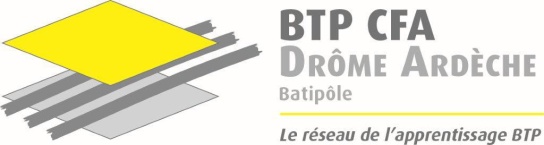 FICHE NAVETTEDEMANDE DE MINI STAGEEtablissement :Adresse :Nom du Directeur :Nom du référent :Mail et téléphone du référent :	Nom et Prénom de l’élève :Classe :Nom et prénom du responsable légal :Coordonnées téléphoniques du responsable :Possède un vêtement et des chaussures de sécurité : oui     nonSi non : Taille (S/M/L/XL) et pointure de l’élève :DATE(S) SOUHAITE(S) : A classer par ordre de préférence (si besoin) :METIERSORDREDATES Carreleur Mosaïste - maçon07 mars 2019Carreleur Mosaïste - maçon28 mars 2019Carreleur Mosaïste - maçon18 avril 2019Constructeur de routes - canalisateur19 février 2019Constructeur de routes - canalisateur19 mars 2019Constructeur de routes - canalisateur26 mars 2019Constructeur de routes - canalisateur09 avril 2019Menuisier - Métallier12 mars 2019Menuisier - Métallier02 avril 2019Menuisier - Métallier30 avril 2019Electricien – plombier - chauffagiste22 février 2019Electricien – plombier - chauffagiste05 avril 2019Electricien – plombier - chauffagiste03 mai 2019Peintre - plaquiste21 mars 2019Peintre - plaquiste09 mai 2019